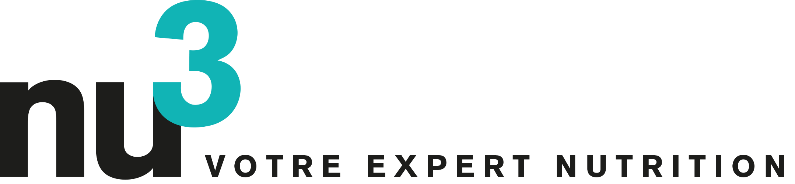 COMMUNIQUE DE PRESSEnu3 débarque en France avec plus de 4000 référencesBerlin, 15.12.2014 Quelques mois après son arrivée en France, nu3, leader européen dans le domaine de l’alimentation intelligente, élargit sa gamme de produits. Le site nu3.fr compte désormais plus de 4000 références.Plus de 4000 articles sont disponibles en France dans les catégories minceur, sport, alimentation naturelle, santé et beauté. Des produits de marque, bien sûr, ainsi que ceux de la marque propre de nu3.Elle commercialise la ligne nu3 Nature proposant, entre autres, des super-aliments tels que la chlorelle, les baies de Goji, les graines de chia ou encore des gélules ou poudre de baies d’aronia. Les sportifs pourront trouver dans la gamme nu3 Sports des produits de haute qualité, dont beaucoup sont certifiés végétaliens, pour optimiser leur développement musculaire et obtenir les meilleurs résultats lors de leurs sessions d’entraînement.Felix Kaiser, fondateur et directeur de l’entreprise nu3, explique : « nous sommes très heureux de pouvoir développer notre offre sur nu3.fr. Nous remercions particulièrement nos partenaires commerciaux, avec lesquels nous sommes à même d’élargir notre gamme de produits de façon continue grâce à une excellente collaboration. nu3 s’est fixé le but d’offrir à tous une vie meilleure par le biais d’une alimentation intelligente ; but pour lequel l’enrichissement croissant de notre offre sur nu3.fr joue un rôle essentiel. »L’équipe d’experts, composée de spécialistes du sport, de diététiciens, de pharmaciens et de médecins, conseille les clients par messagerie instantanée sur nu3.fr ou bien par téléphone afin de mieux définir leurs objectifs et les diriger vers les produits adéquats.Contact presse :Michael DivéResponsable de communicationE-mail : michael.dive@nu3.deTél : +49 (0) 30 / 340 443 857A propos de nu3 – VOTRE EXPERT NUTRITIONnu3 est le leader européen en matière d’alimentation intelligente. La boutique en ligne offre un large choix de produits dans les domaines de la minceur, de l’alimentation naturelle, du sport, de la santé et de la beauté, permettant aux clients de trouver sans difficulté les produits correspondant exactement à leurs besoins. L’équipe d’experts nu3, composée de diététiciens, de pharmaciens, de médecins et de scientifiques spécialisés dans le sport, est toujours à la recherche de produits innovants pour enrichir la gamme de produits comprenant déjà environ 4000 références. nu3 eemploie près de 230 personnes et est présente dans 24 pays. http://www.nu3.fr